爱要大声说出来——齐贤学校全员导师制系列活动爱是一种温暖，让平凡的日子充满温度。爱是一种传递，让大家的心中充满爱意。心中有爱的人，内心美好，精神世界丰富。本期养心驿站以“520”为契机，开展“爱要大声说出来”为主题的导师制系列活动，以丰富的活动载体，鼓励倡导同学们向心中的导师表达真诚的爱意，养护一颗“爱心”与“感恩之心”的同时，加深师生之间深厚的情谊。特别的祝福。最美的祝福，来自孩子们的真心。老师，我想对您说一句“我爱您！”“您辛苦了！”特别的礼物最好的礼物，来自孩子们的心意。老师，为您绘一张照；老师，为您做一束花。特别的节日里，送您一份特别的爱。特别的回馈特别的回馈，来自导师们的爱意。“孩子们，心有所想，行有所向，愿你心在书中，习在路上。”“好漂亮的贺卡,老师很喜欢，期待早日在校园里见到你的身影。”“孩子们， 老师也很庆幸遇到你们这群小可爱。”“孩子们，我也爱你们，愿你们在这个特殊的节日里， 别忘记把祝福也送给爸爸妈妈们哦。”......齐贤学校此次导师活动，立足云端，让爱在导师、孩子们的心中悄然滋养，进一步拉近了师生之情。学校将以此为契机，进一步丰富拓展导师制活动，让导师活动引领贤美少年进步成长。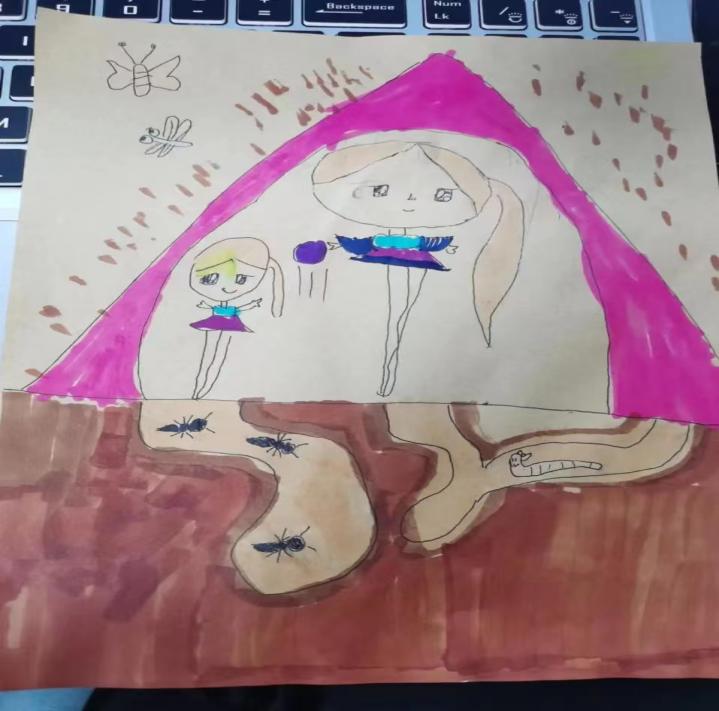 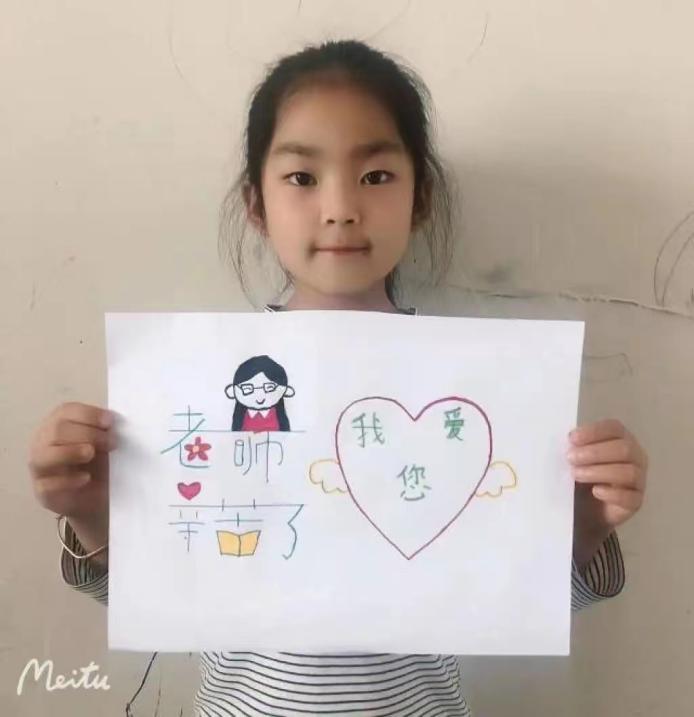 